	Las actividades manipulativas se llevarán a cabo siguiendo la siguiente secuenciación:ACTIVIDAD Nº12: BUSCAR Y AÑADIR EL 100 ESCONDIDO, CON DECENAS QUE DEN 100 Y UNIDADES MAYORES QUE 10.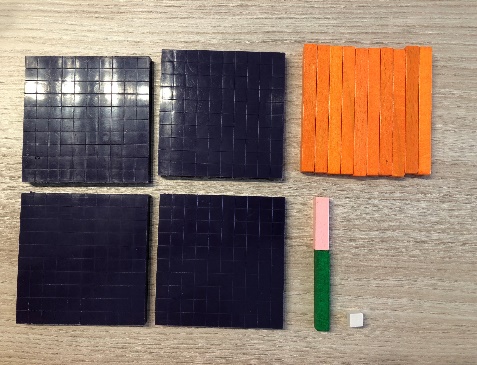 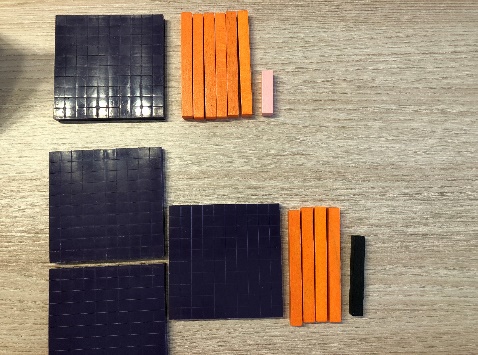 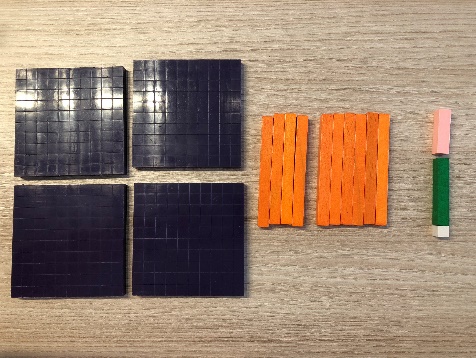        164   +   347			         400  +   40+60 +4+6+1		           511NOTA: Es muy importante que el niño, además de manipular, exprese verbalmente que es lo que hace o está haciendo. El maestro será mediador entre lo que expresa en la manipulación y la verbalización. Haciendo preguntas que le lleven a su comprensión e interiorización total del proceso.Utilizar para manipular los siguientes ejemplos:438 + 376 =		61 + 145 + 606 =		15 + 484 + 118 =		531 + 67 + 214 =	Las actividades manipulativas se llevarán a cabo siguiendo la siguiente secuenciación:ACTIVIDAD Nº15: BUSCAR Y AÑADIR EL 100 ESCONDIDO, CON DECENAS QUE DEN MÁS 100 Y UNIDADES MAYORES QUE 10.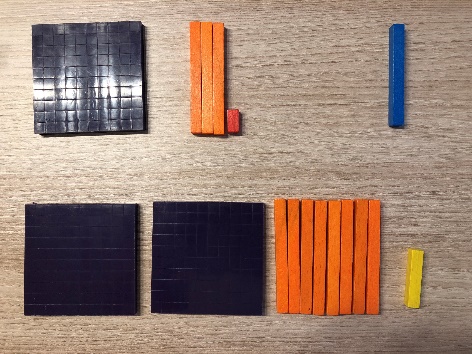 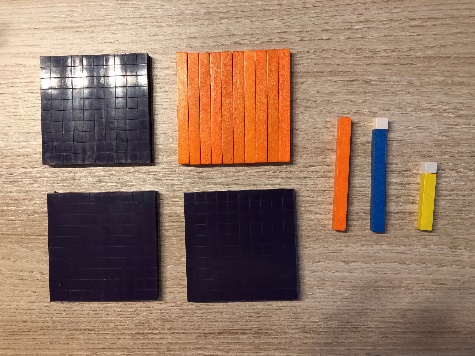 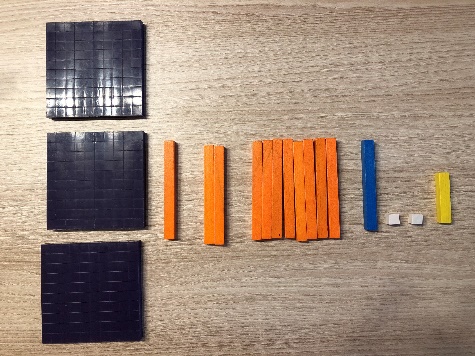        132  +  285  +  9		     300 +10+20+80+ 9+1+1+5	              426   NOTA: Es muy importante que el niño, además de manipular, exprese verbalmente que es lo que hace o está haciendo. El maestro será mediador entre lo que expresa en la manipulación y la verbalización. Haciendo preguntas que le lleven a su comprensión e interiorización total del proceso.Utilizar para manipular los siguientes ejemplos:458 + 366 =		32 + 167 + 234 =	          584 + 358 =		16 + 83 + 646 =BLOQUE4BUSCAR Y AÑADIR EL 100 ESCONDIDO, CON DECENAS QUE DEN 100 Y UNIDADES MAYORES QUE 10.FECHA/      /ACTIVIDAD Nº12CURSO: EXPLICACIÓN MANIPULATIVA PARA EL DOCENTE164 + 347 =  511100 + 300= 400                     60+ 40 = 150                        4 + 6 + 1 = 11    125 + 88 = 100 + 100 + 10 + 3= 213  100  100  3+2  8BLOQUE4 BUSCAR Y AÑADIR EL 100 ESCONDIDO, CON DECENAS QUE DEN 100 Y UNIDADES MAYORES QUE 10.FECHA/      /ACTIVIDAD Nº12CURSO: NOMBRE:ALUMNO/A234+477=345+369=23+158+25=678+334=239+178=378+134=424+187=24+87+503=190+18+204=321+458+165=BLOQUE4BUSCAR Y AÑADIR EL 100 ESCONDIDO, CON DECENAS QUE DEN MÁS DE 100 Y UNIDADES MAYORES QUE 10.FECHA/      /ACTIVIDAD Nº13CURSO: EXPLICACIÓN MANIPULATIVA PARA EL DOCENTE354 + 277 =  632            300 + 200= 500             20 + 30 + 70 = 120             3 + 2 + 7  = 12 9 + 132 + 285 = 300+100+10+10+6=426300  10 20  80 9  1 1 5BLOQUE4 BUSCAR Y AÑADIR EL 100 ESCONDIDO, CON DECENAS QUE DEN MÁS 100 Y UNIDADES MAYORES QUE 10.FECHA/      /ACTIVIDAD Nº13CURSO: NOMBRE:ALUMNO/A239+198=398+134=464+187=24+87+543=190+18+254=361+438+165=264+477=365+369=23+188+25=688+344=